إعــــــلان لـــــــــطلبة السنة الثّـــــانية ماسترعلى طلبة السنة الثّـــــانية ماستر بكلا التخصصين مراعاة مايلي:أولا: بخصوص اجال إيداع المذكرة إيداع مذكرة التخرج يكون ابتداء من يوم الاحد 19افريل 2015 واخر اجل لذلك يوم الخميس 21/05/2015 على الساعة 14.00 كل طالب لم يودع مذكرته في الدورة العادية (الأجلال المذكورة أعلاه) لا يمكنه ان يناقش المذكرة في الدورة الاستدراكية بغير مبرر مقبول والمتمثل في:الحالات المرضية والمدعمة بشهادة طبية ممهورة من قبل طبيب الكلية اثناء فترة المناقشات.حالات وفاة أحد الأقارب اثناء فترة المناقشات.رسالة مسببة من طرف المشرف تبرر تأخر الطالب في انجاز مذكرته. ثانيا: بخصوص الجانب الشكلي لمذكرات التخرج1/ صفحة الواجهة: تحتوي فقط على البيانات التالية:اسم الجامعة،الكلية،القسم.عنوان المذكرة.عبارة: مذكرة مكملة من مقتضيات نيل شهادة الماستر في الحقوق تخصص السنة الجامعية.2/ أحجام وأنواع الخطوط المطلوبة في كتابة المذكرة:حجم الخط العربي: 16نوع الخط العربي: SimplifiedArabicحجم الخط باللغة الأجنبية: 14نوع الخط باللغة الأجنبية: Times New Romanحجم خط العناوين الرئيسية: 18 مع التضخيم حجم خط العناوين الفرعية :16 مع التضخيمحجم خط الهوامش بالعربية :12نوع خط الهوامش بالعربية: SimplifiedArabicحجم خط الهوامش باللغة الأجنبية :12نوع خط الهوامش باللغة الأجنبية: Times New Romanالفراغ من اليمين:03 سمالفراغ من اليسار :01,5 سمالفراغ من الأعلى:02 سمالفراغ من الأسفل: 02 سمالمسافة بين الأسطر:01 سمثالثا:بخصوصشروط تسليم مذكرة التخرجتسلم للإدارة نسخة مبدئية لتعيين لجنة المناقشة وبعدها يتم إيداع 04 نسخ من المذكرة تتضمن أسماء أعضاء اللجنة على واجهتها. يجب أن يكتب ملخص المذكرة إجباريا على ظهر غلاف المذكرة من الخارج بلغتين على الأقل (الملخص يكتب في حدود 15سطرا).ترفق المذكرة بملخص والكلمات المفتاحة بورقة مستقلة (النموذج يمكن تحميله من موقع الكلية)إيداع المذكرة معلق على الرخصة الموقعة من طرف المشرف (النموذج يمكن تحميله من موقع الكلية)- بعد المناقشة يتعين على كل طالب إيداع نسختين ورقيتين معدلتين بناء على ملاحظات لجنة المناقشة مع تأكيد رئيس اللجنة لإجراء الطالب للتعديلات التي طلبت منه ،مصحوبة إجباريا بقرص(CD) يحوي المذكرة كاملة في صيغة ” PDF. ” والملخص في صيغة ".doc" جامعة محمد لمين دباغين –سطيف2كلية الحقوق و العلوم السياسيةقسم الحقوق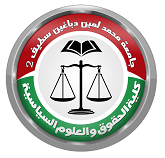 مذكرة مكملة من مقتضيات نيل شهادة الماستر في الحقوقتخصص :......................................اعدادالطالب:          اشراف الأستاذ:.............................                        .............................لجنة المناقشة:الرئيس: الاسم واللقب ......الدرجة العلمية........ الجامعة ...........المشرف: الاسم واللقب ......الدرجة العلمية........ الجامعة ...........الممتحن الأول: الاسم واللقب ......الدرجة العلمية........ الجامعة ...........السنة الجامعية 2014/2015جامعة محمد لمين دباغينكلية الحقوق والعلوم السياسيةقسم الحقوقرخـــــصة مناقشــــــــة مذكرة ماستر نحن الأستاذ / ......................................................مشرف عن الطالب(ة)..............................................لمذكرة المعنونة: .........................................................................................................................نقر بان الطالب (ة) المعني (ة) قد أنهي (ت) العمل المطلوب منه (ة)،وان المذكرة المنجزة تم الاطلاع عليها وصححت بمعرفتنا. ولهذا الغرض نسمح للطالب (ة): ............................... بإيداع المذكرةلأجل إتمامالإجراءات الأساسية للمناقشة امام لجنة المناقشة المعينة من قبل الهيئات المخولة قانونا.اللجنة المقترحة من طرف المشرف:  إمضاء المشرف1-الرئيس: .........................2-الممتحن: ........................عنوان المذكرة :........................................................................................................................اللقب :................................ الاسم : ................................ المؤطر : ............................................الملخص : .............................................................................................................................................................................................................................................................................................................................................................................................................................................................................................................................................................................................................................................................................................................................................................................................................................................................................................................................................................................................................................................................................................................الكلمات المفتاحية : .........................................................................................................................................................................................................................................................Thèse : …………………………………………………….Nom : ……………………… Prénom : ………………… Encadreur :…………………….Résumé :………………………………………………………………………………………..………………………………………………………………………………………………….………………………………………………………………………………………………….………………………………………………………………………………………………….………………………………………………………………………………………………….………………………………………………………………………………………………….………………………………………………………………………………………………….………………………………………………………………………………………………….Mots clé :………………………………………………………………………………………. ……………………………………………………………………………………………….....Thesis : …………………………………………………………Name : ………………………….First name :………………… Directed by :……………..Abstract :……...........................................................................................................................................................................................................................................................................................................................................................................................................................................................................................................................................................................................................................................................................................................................................................................................................................................................................................................................................................………………………………………………………………………………………………….Key words :…………………………………………………………………………………..………………………………………………………………………………………………..يجب أن يتم تحرير الملخص بلغتين على الأقل